MÁSTER EN FÍSICAINFORME DEL TUTOR SOBRE EL TRABAJO FIN DE MÁSTER(antes de finalizada la defensa)Informe emitido por el Dr./Dra.:Departamento:Al TFM presentado por D/Dª:Título:Informa sobre la siguiente valoración:Lugar y fecha:Firmado: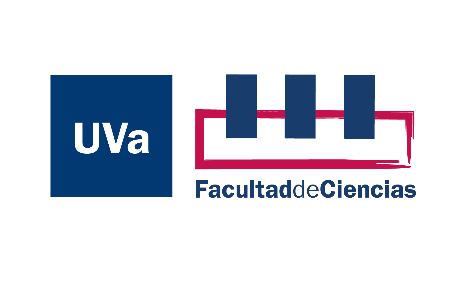 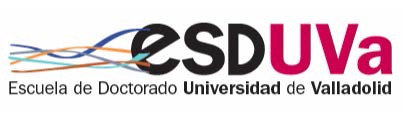 Dedicación y competencias del alumno/a en el trabajo diarioDedicación y competencias del alumno/a en el trabajo diarioDedicación y competencias del alumno/a en el trabajo diarioDedicación y competencias del alumno/a en el trabajo diarioDedicación y competencias del alumno/a en el trabajo diarioBajaMediaAltaExcelentePericia y constancia en la búsqueda de información actualizada sobre el tema de su trabajoCapacidad de organización y planificaciónDedicación, compromiso y capacidad de trabajo en el desarrollo del TFMAutonomía e iniciativa propiaAptitud para aprender o asimilar nuevos conocimientos y técnicas de trabajoCompetencia en la preparación del informe escritoObservaciones y comentarios, indicando explícitamente las contribuciones más relevantes del alumno en su TFM: